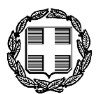 Θέμα: Διδακτέα και εξεταστέα ύλη και ενδεικτικός προγραμματισμός της ύλης  στα πανελλαδικώς εξεταζόμενα μαθήματα «Αρχές Οικονομικής Θεωρίας» και «Αρχές Οργάνωσης και Διοίκησης» των Ημερήσιων και Εσπερινών Επαγγελματικών Λυκείων του Τομέα Διοίκησης  και Οικονομίας για το σχολικό έτος  2019-20.Σύμφωνα με την υπ αριθμ. Φ.153/146454/Α5/20.09.2019 (ΦΕΚ 3612/τ.Β ́/27.09.2019) Υ.Α., η διδακτέα-εξεταστέα ύλη των Πανελλαδικώς εξεταζόμενων μαθημάτων της Γ΄ τάξης Ημερήσιων και Δ΄ τάξης Εσπερινών ΕΠΑ.Λ. για το σχολικό έτος 2019-20, καθορίζεται ως εξής:ΤΟΜΕΑΣ ΔΙΟΙΚΗΣΗΣ ΚΑΙ ΟΙΚΟΝΟΜΙΑΣΕιδικότητες:
1. Υπάλληλος Διοίκησης και Οικονομικών Υπηρεσιών
2. Υπάλληλος Αποθήκης και Συστημάτων Εφοδιασμού
3. Υπάλληλος Εμπορίας και Διαφήμισης
4. Υπάλληλος Τουριστικών ΕπιχειρήσεωνΠανελλαδικώς Εξεταζόμενα Μαθήματα:
1. ΑΡΧΕΣ ΟΙΚΟΝΟΜΙΚΗΣ ΘΕΩΡΙΑΣ  
2. ΑΡΧΕΣ ΟΡΓΑΝΩΣΗΣ ΚΑΙ ΔΙΟΙΚΗΣΗΣΑΡΧΕΣ ΟΙΚΟΝΟΜΙΚΗΣ ΘΕΩΡΙΑΣ (3 ώρες Θεωρία)ΔΙΔΑΚΤΕΑ - ΕΞΕΤΑΣΤΕΑ ΥΛΗΑπό το βιβλίο «Αρχές Οικονομικής Θεωρίας» της Γ’ τάξης Γενικού Λυκείου (Θ. Λιανού, Α. Παπαβασιλείου και Α. Χατζηανδρέου), έκδοσης Ι.Τ.Υ.Ε. Διόφαντος, οι ακόλουθες ενότητες:Κεφάλαιο 1: Βασικές Οικονομικές Έννοιες1. Εισαγωγή2. Η Οικονομία του Ροβινσώνα Κρούσου3. Οι ανάγκες4. Προϊόντα ή Οικονομικά Αγαθά5. Η Αγορά6. Κοινωνικοί Θεσμοί7. Οι Παραγωγικές Δυνατότητες της Οικονομίας8. Ο καταμερισμός των έργων9. Το χρήμα10. Το Οικονομικό κύκλωμα11. Η αβεβαιότητα στην οικονομική ζωή12. Οι πληροφορίες.   Οι αντίστοιχες ερωτήσεις-ασκήσεις στο τέλος του ΚεφαλαίουΚεφάλαιο 7: Ακαθάριστο Εγχώριο Προϊόν1. Διάκριση Μικροοικονομικής και Μακροοικονομικής Θεωρίας2. Ακαθάριστο Εγχώριο Προϊόν3. Η Έννοια της Προστιθέμενης Αξίας4. Η επίδραση της μεταβολής των τιμών στο Ακαθάριστο Εγχώριο προϊόν9. Το κατά κεφαλήν πραγματικό Α.Ε.Π.10. Το Α.Ε.Π. ως δείκτης οικονομικής ευημερίας και οι αδυναμίες τουΟι αντίστοιχες ερωτήσεις-ασκήσεις στο τέλος του ΚεφαλαίουΚεφάλαιο 8: ΤΟ ΤΡΑΠΕΖΙΚΟ ΣΥΣΤΗΜΑ1. Τι είναι χρήμα2. Λειτουργίες του χρήματος3. Είδη χρήματος4. Το Τραπεζικό Σύστημα5. Η δημιουργία χρήματος από τις Εμπορικές Τράπεζες7. Τοκισμός – Ανατοκισμός Οι αντίστοιχες ερωτήσεις-ασκήσεις στο τέλος του Κεφαλαίου.Κεφάλαιο 9: Οικονομικές Διακυμάνσεις – Πληθωρισμός- Ανεργία1. Εισαγωγή2. Οικονομικές διακυμάνσεις3. Ο πληθωρισμός (εκτός από το υποκεφάλαιο που αναφέρεται στις συνέπειες του πληθωρισμού και φέρει τον υπότιτλο: «γ) Δανειστές και χρεώστες»)4. Ανεργία.    Οι αντίστοιχες ερωτήσεις-ασκήσεις στο τέλος του ΚεφαλαίουΚεφάλαιο 10: Τα Δημόσια Οικονομικά1. Εισαγωγή2. Οι Οικονομικές Λειτουργίες του Κράτους3. Τα Δημόσια Οικονομικά4. Κρατικός Προϋπολογισμός.    Οι αντίστοιχες ερωτήσεις στο τέλος του ΚεφαλαίουΑΡΧΕΣ ΟΡΓΑΝΩΣΗΣ ΚΑΙ ΔΙΟΙΚΗΣΗΣ (3 ώρες Θεωρία)ΔΙΔΑΚΤΕΑ - ΕΞΕΤΑΣΤΕΑ ΥΛΗΒΙΒΛΙΟ: «Αρχές Οργάνωσης και Διοίκησης Επιχειρήσεων» (Μ. Βαξεβανίδου, Π. Ρεκλείτη, έκδοση ITYE Διόφαντος)ΚΕΦΑΛΑΙΟ 1: Η ΕΠΙΧΕΙΡΗΣΗ1.1. Η ΕΝΝΟΙΑ ΤΗΣ ΕΠΙΧΕΙΡΗΣΗΣ
1.1.1. Εισαγωγή
1.1.2. Μορφές Επιχειρήσεων
1.1.2.α. Ιδιοκτησιακό Καθεστώς
1.1.2.γ. Τομέας δραστηριότητας
1.1.2.δ. Το μέγεθος των Επιχειρήσεων
1.1.2.ε. Η Γεωγραφική Έκταση των Δραστηριοτήτων1.2. ΟΙ ΛΕΙΤΟΥΡΓΙΕΣ ΤΗΣ ΕΠΙΧΕΙΡΗΣΗΣ
1.2.1. Εισαγωγή
1.2.2. Η Παραγωγική Λειτουργία
1.2.3. Η Εμπορική Λειτουργία
1.2.4. Η Οικονομική Λειτουργία1.3. Η ΕΠΙΧΕΙΡΗΣΗ ΩΣ ΚΟΙΝΩΝΙΚΗ ΟΡΓΑΝΩΣΗ
1.3.1. Εισαγωγή
1.3.2. Η Κοινωνική Ευθύνη των Επιχειρήσεων
1.3.3. Ο Κοινωνικός Ισολογισμός1.4. ΤΟ ΠΕΡΙΒΑΛΛΟΝ ΤΗΣ ΕΠΙΧΕΙΡΗΣΗΣ
1.4.1. Εισαγωγή
1.4.2. Κατηγορίες του Εξωτερικού Περιβάλλοντος1.5. ΟΙ ΕΠΙΔΙΩΞΕΙΣ ΤΗΣ ΕΠΙΧΕΙΡΗΣΗΣ
1.5.1. Εισαγωγή
1.5.2. Η Αποτελεσματικότητα
1.5.3. Η Αποδοτικότητα
1.5.4. Η Παραγωγικότητα
1.5.5. Η ΑνταγωνιστικότηταΚΕΦΑΛΑΙΟ 2: ΟΡΓΑΝΩΣΗ ΚΑΙ ΔΙΟΙΚΗΣΗ2.2. Η ΕΝΝΟΙΑ ΤΗΣ ΔΙΟΙΚΗΣΗΣ
2.2.1. Εισαγωγή2.3. ΟΙ ΓΝΩΣΕΙΣ, ΟΙ ΙΚΑΝΟΤΗΤΕΣ ΚΑΙ ΤΑ ΧΑΡΑΚΤΗΡΙΣΤΙΚΑ ΤΩΝ ΣΥΓΧΡΟΝΩΝ ΔΙΟΙΚΗΤΙΚΩΝ ΣΤΕΛΕΧΩΝ
2.3.1. Γνώσεις
2.3.2. Ικανότητες
2.3.3. Χαρακτηριστικά προσωπικότητας2.4. ΟΡΓΑΝΩΣΗ ΚΑΙ ΔΙΟΙΚΗΣΗ (MANAGEMENT)
2.4.1. Εισαγωγή
2.4.2. Ιστορική εξέλιξη του management 
2.4.3. Οι λειτουργίες της Οργάνωσης & Διοίκησης2.5. ΜΑΡΚΕΤΙΝΓΚ (MARKETING)
2.5.1. Εισαγωγή
2.5.2. Έννοια και περιεχόμενο του Marketing (εκτός των παραγράφων 2.5.3.α, 2.5.3.β, 2.5.3.γ, 2.5.3.δ)
2.5.3. Το μίγμα marketing (marketing – mix)2.6. ΔΙΟΙΚΗΣΗ ΠΩΛΗΣΕΩΝ
2.6.1. Εισαγωγή – Βασικές έννοιες2.7. ΧΡΗΜΑΤΟΟΙΚΟΝΟΜΙΚΗ ΔΙΟΙΚΗΣΗ
2.7.1. Εισαγωγή – Βασικές έννοιες
2.7.2. Περιεχόμενο της Χρηματοοικονομικής λειτουργίας
2.7.2.α. Η λειτουργία του προϋπολογισμού
2.7.2.β. Η ταμειακή λειτουργία
2.7.2.γ. Η λογιστική λειτουργία (Οι τρεις πρώτες περίοδοι της παραγράφου, δηλ. από «Η λειτουργία αυτή … που ισχύουν».)
2.7.2.δ. Η λειτουργία Διαχείρισης Κεφαλαίων2.8. ΔΙΟΙΚΗΣΗ ΠΑΡΑΓΩΓΗΣ
2.8.1. Εισαγωγή – Έννοια και Φύση της Παραγωγής
2.8.2. Σκοποί και επί μέρους λειτουργίες της Διοίκησης Παραγωγής
2.8.2.α. Τοποθεσία εργοστασίου και διάταξη χώρων
2.8.2.β. Σχεδιασμός παραγωγής
2.8.2.γ. Προγραμματισμός
2.8.2.δ. Διασφάλιση ποιότητας και έλεγχος της παραγωγής
2.8.2.ε. Αποθήκευση
2.8.2.στ. Συντήρηση και αντικατάσταση του μηχανικού εξοπλισμού και των εγκαταστάσεων παραγωγής
2.8.2.ζ Προμήθειες2.9. ΔΙΟΙΚΗΣΗ ΑΝΘΡΩΠΙΝΩΝ ΠΟΡΩΝ
2.9.1. Εισαγωγή
2.9.1.α. Προγραμματισμός ανθρώπινου δυναμικού
2.9.1.β. Προσλήψεις
2.9.1.γ. Εκπαίδευση και Ανάπτυξη
2.9.1.δ. Μεταθέσεις και Προαγωγές Προσωπικού
2.9.1.ε. Αξιολόγηση και Πολιτική Αμοιβών
2.9.1.στ. Κοινωνική και Υγειονομική Υποστήριξη
2.9.1.ζ. Εργασιακές ΣχέσειςΚΕΦΑΛΑΙΟ 3: ΟΙ ΔΙΟΙΚΗΤΙΚΕΣ ΛΕΙΤΟΥΡΓΙΕΣ ΤΗΣ ΕΠΙΧΕΙΡΗΣΗΣ3.5. ΛΗΨΗ ΑΠΟΦΑΣΕΩΝ
3.5.1. Εισαγωγή
3.5.2. Συνήθη Προβλήματα κατά την Λήψη Αποφάσεων
3.5.3. Διαδικασία Λήψης Αποφάσεων
3.5.4. Μέθοδοι Λήψης Ομαδικών ΑποφάσεωνΚΕΦΑΛΑΙΟ 4: ΣΥΓΧΡΟΝΕΣ ΤΑΣΕΙΣ ΤΗΣ ΟΡΓΑΝΩΣΗΣ ΚΑΙ ΔΙΟΙΚΗΣΗΣ4.3. Ο ΟΡΓΑΝΙΣΜΟΣ ΠΟΥ ΜΑΘΑΙΝΕΙ
4.3.1. Εισαγωγή – Η Έννοια της Μάθησης
4.3.2. Η έννοια της οργανωσιακής μάθησης
4.3.3. Η έννοια του Οργανισμού που Μαθαίνει
4.3.4. Μετασχηματισμός των επιχειρήσεων σε οργανισμούς που μαθαίνουν
4.3.5. Παραγωγή μάθησης και προσαρμογή της μάθησης
4.3.6. Ο νέος ρόλος της ηγεσίαςΔιόρθωση: Στην ενότητα 2.4.2, στην παράγραφο για τον Fayol, στην προτελευταία περίοδο (γραμμή 27 της σελίδας του βιβλίου) η φράση «εργασίες διεύθυνσης» να διορθωθεί σε «εργασίες διοίκησης».Ενδεικτικός Προγραμματισμός της Διδακτέας και Εξεταστέας Ύλης των παραπάνω μαθημάτωνΑρχές οικονομικής Θεωρίας. Μέχρι περίπου το τέλος του Δεκεμβρίου να έχει διδαχθεί η ύλη του 1ου Κεφαλαίου και μέχρι την §3η του 7ου ΚεφαλαίουΜέχρι περίπου το τέλος του Ιανουαρίου να έχει διδαχθεί η ύλη του 7ου ΚεφαλαίουΜέχρι περίπου το τέλος του Φεβρουαρίου να έχει διδαχθεί η ύλη του 8ου ΚεφαλαίουΜέχρι περίπου το τέλος του Μαρτίου να έχει διδαχθεί η ύλη του 9ου ΚεφαλαίουΜέχρι 10-05-20 να έχει διδαχθεί η ύλη του 10ου Κεφαλαίου και να έχει γίνει επανάληψη της ύληςΑρχές Οργάνωσης και Διοίκησης. Μέχρι περίπου το τέλος του Δεκεμβρίου να έχει διδαχθεί η ύλη μέχρι και την §2.3.3.του 2ου ΚεφαλαίουΜέχρι περίπου το τέλος του Ιανουαρίου να έχει διδαχθεί η ύλη μέχρι και την §2.6.1. του 2ου ΚεφαλαίουΜέχρι περίπου το τέλος του Φεβρουαρίου να έχει διδαχθεί η ύλη μέχρι και την §2.9.1.β του 2ου ΚεφαλαίουΜέχρι περίπου το τέλος του Μαρτίου να έχει διδαχθεί η ύλη μέχρι το τέλος του 3ου ΚεφαλαίουΜέχρι 10-05-20 να έχει διδαχθεί η ύλη μέχρι το τέλος του 4ου Κεφαλαίου και να έχει γίνει  επανάληψη της ύλης.Θα ενημερωθείτε για τις  ακριβείς ημερομηνίες ανά μήνα μόλις ανακοινωθούν από το ΥΠΑΙΘ.         Για περαιτέρω διευκρινίσεις είμαι στη διάθεσή σας. Η Συντονίστρια Εκπαιδευτικού Έργου ΠΕ80Θ. ΚαραμανλήΕΛΛΗΝΙΚΗ ΔΗΜΟΚΡΑΤΙΑΥΠΟΥΡΓΕΙΟ ΠΑΙΔΕΙΑΣ, ΕΡΕΥΝΑΣ ΚΑΙ ΘΡΗΣΚΕΥΜΑΤΩΝ------ΠΕΡΙΦΕΡΕΙΑΚΗ ΔΙΕΥΘΥΝΣΗ Α/ΘΜΙΑΣ & Β/ΘΜΙΑΣ ΕΚΠΑΙΔΕΥΣΗΣ ΚΕΝΤΡΙΚΗΣ ΜΑΚΕΔΟΝΙΑΣ1ο ΠΕΡΙΦΕΡΕΙΑΚΟ ΚΕΝΤΡΟ ΕΚΠΑΙΔΕΥΤΙΚΟΥ ΣΧΕΔΙΑΣΜΟΥ (ΠΕ.Κ.Ε.Σ.)------ΕΛΛΗΝΙΚΗ ΔΗΜΟΚΡΑΤΙΑΥΠΟΥΡΓΕΙΟ ΠΑΙΔΕΙΑΣ, ΕΡΕΥΝΑΣ ΚΑΙ ΘΡΗΣΚΕΥΜΑΤΩΝ------ΠΕΡΙΦΕΡΕΙΑΚΗ ΔΙΕΥΘΥΝΣΗ Α/ΘΜΙΑΣ & Β/ΘΜΙΑΣ ΕΚΠΑΙΔΕΥΣΗΣ ΚΕΝΤΡΙΚΗΣ ΜΑΚΕΔΟΝΙΑΣ1ο ΠΕΡΙΦΕΡΕΙΑΚΟ ΚΕΝΤΡΟ ΕΚΠΑΙΔΕΥΤΙΚΟΥ ΣΧΕΔΙΑΣΜΟΥ (ΠΕ.Κ.Ε.Σ.)------ΕΛΛΗΝΙΚΗ ΔΗΜΟΚΡΑΤΙΑΥΠΟΥΡΓΕΙΟ ΠΑΙΔΕΙΑΣ, ΕΡΕΥΝΑΣ ΚΑΙ ΘΡΗΣΚΕΥΜΑΤΩΝ------ΠΕΡΙΦΕΡΕΙΑΚΗ ΔΙΕΥΘΥΝΣΗ Α/ΘΜΙΑΣ & Β/ΘΜΙΑΣ ΕΚΠΑΙΔΕΥΣΗΣ ΚΕΝΤΡΙΚΗΣ ΜΑΚΕΔΟΝΙΑΣ1ο ΠΕΡΙΦΕΡΕΙΑΚΟ ΚΕΝΤΡΟ ΕΚΠΑΙΔΕΥΤΙΚΟΥ ΣΧΕΔΙΑΣΜΟΥ (ΠΕ.Κ.Ε.Σ.)------ΕΛΛΗΝΙΚΗ ΔΗΜΟΚΡΑΤΙΑΥΠΟΥΡΓΕΙΟ ΠΑΙΔΕΙΑΣ, ΕΡΕΥΝΑΣ ΚΑΙ ΘΡΗΣΚΕΥΜΑΤΩΝ------ΠΕΡΙΦΕΡΕΙΑΚΗ ΔΙΕΥΘΥΝΣΗ Α/ΘΜΙΑΣ & Β/ΘΜΙΑΣ ΕΚΠΑΙΔΕΥΣΗΣ ΚΕΝΤΡΙΚΗΣ ΜΑΚΕΔΟΝΙΑΣ1ο ΠΕΡΙΦΕΡΕΙΑΚΟ ΚΕΝΤΡΟ ΕΚΠΑΙΔΕΥΤΙΚΟΥ ΣΧΕΔΙΑΣΜΟΥ (ΠΕ.Κ.Ε.Σ.)------Θεσσαλονίκη, 02.10.2019      ΕΛΛΗΝΙΚΗ ΔΗΜΟΚΡΑΤΙΑΥΠΟΥΡΓΕΙΟ ΠΑΙΔΕΙΑΣ, ΕΡΕΥΝΑΣ ΚΑΙ ΘΡΗΣΚΕΥΜΑΤΩΝ------ΠΕΡΙΦΕΡΕΙΑΚΗ ΔΙΕΥΘΥΝΣΗ Α/ΘΜΙΑΣ & Β/ΘΜΙΑΣ ΕΚΠΑΙΔΕΥΣΗΣ ΚΕΝΤΡΙΚΗΣ ΜΑΚΕΔΟΝΙΑΣ1ο ΠΕΡΙΦΕΡΕΙΑΚΟ ΚΕΝΤΡΟ ΕΚΠΑΙΔΕΥΤΙΚΟΥ ΣΧΕΔΙΑΣΜΟΥ (ΠΕ.Κ.Ε.Σ.)------ΕΛΛΗΝΙΚΗ ΔΗΜΟΚΡΑΤΙΑΥΠΟΥΡΓΕΙΟ ΠΑΙΔΕΙΑΣ, ΕΡΕΥΝΑΣ ΚΑΙ ΘΡΗΣΚΕΥΜΑΤΩΝ------ΠΕΡΙΦΕΡΕΙΑΚΗ ΔΙΕΥΘΥΝΣΗ Α/ΘΜΙΑΣ & Β/ΘΜΙΑΣ ΕΚΠΑΙΔΕΥΣΗΣ ΚΕΝΤΡΙΚΗΣ ΜΑΚΕΔΟΝΙΑΣ1ο ΠΕΡΙΦΕΡΕΙΑΚΟ ΚΕΝΤΡΟ ΕΚΠΑΙΔΕΥΤΙΚΟΥ ΣΧΕΔΙΑΣΜΟΥ (ΠΕ.Κ.Ε.Σ.)------Αρ. Πρωτ.: 867ΕΛΛΗΝΙΚΗ ΔΗΜΟΚΡΑΤΙΑΥΠΟΥΡΓΕΙΟ ΠΑΙΔΕΙΑΣ, ΕΡΕΥΝΑΣ ΚΑΙ ΘΡΗΣΚΕΥΜΑΤΩΝ------ΠΕΡΙΦΕΡΕΙΑΚΗ ΔΙΕΥΘΥΝΣΗ Α/ΘΜΙΑΣ & Β/ΘΜΙΑΣ ΕΚΠΑΙΔΕΥΣΗΣ ΚΕΝΤΡΙΚΗΣ ΜΑΚΕΔΟΝΙΑΣ1ο ΠΕΡΙΦΕΡΕΙΑΚΟ ΚΕΝΤΡΟ ΕΚΠΑΙΔΕΥΤΙΚΟΥ ΣΧΕΔΙΑΣΜΟΥ (ΠΕ.Κ.Ε.Σ.)------ΕΛΛΗΝΙΚΗ ΔΗΜΟΚΡΑΤΙΑΥΠΟΥΡΓΕΙΟ ΠΑΙΔΕΙΑΣ, ΕΡΕΥΝΑΣ ΚΑΙ ΘΡΗΣΚΕΥΜΑΤΩΝ------ΠΕΡΙΦΕΡΕΙΑΚΗ ΔΙΕΥΘΥΝΣΗ Α/ΘΜΙΑΣ & Β/ΘΜΙΑΣ ΕΚΠΑΙΔΕΥΣΗΣ ΚΕΝΤΡΙΚΗΣ ΜΑΚΕΔΟΝΙΑΣ1ο ΠΕΡΙΦΕΡΕΙΑΚΟ ΚΕΝΤΡΟ ΕΚΠΑΙΔΕΥΤΙΚΟΥ ΣΧΕΔΙΑΣΜΟΥ (ΠΕ.Κ.Ε.Σ.)------ΠΡΟΣ:Τις Διευθύνσεις Δευτεροβάθμιας εκπαίδευσης Κεντρικής Μακεδονίας (Με την παράκληση να κοινοποιηθεί στα ΕΠΑΛ της περιοχής ευθύνης σας)                                                            ΕΛΛΗΝΙΚΗ ΔΗΜΟΚΡΑΤΙΑΥΠΟΥΡΓΕΙΟ ΠΑΙΔΕΙΑΣ, ΕΡΕΥΝΑΣ ΚΑΙ ΘΡΗΣΚΕΥΜΑΤΩΝ------ΠΕΡΙΦΕΡΕΙΑΚΗ ΔΙΕΥΘΥΝΣΗ Α/ΘΜΙΑΣ & Β/ΘΜΙΑΣ ΕΚΠΑΙΔΕΥΣΗΣ ΚΕΝΤΡΙΚΗΣ ΜΑΚΕΔΟΝΙΑΣ1ο ΠΕΡΙΦΕΡΕΙΑΚΟ ΚΕΝΤΡΟ ΕΚΠΑΙΔΕΥΤΙΚΟΥ ΣΧΕΔΙΑΣΜΟΥ (ΠΕ.Κ.Ε.Σ.)------ΕΛΛΗΝΙΚΗ ΔΗΜΟΚΡΑΤΙΑΥΠΟΥΡΓΕΙΟ ΠΑΙΔΕΙΑΣ, ΕΡΕΥΝΑΣ ΚΑΙ ΘΡΗΣΚΕΥΜΑΤΩΝ------ΠΕΡΙΦΕΡΕΙΑΚΗ ΔΙΕΥΘΥΝΣΗ Α/ΘΜΙΑΣ & Β/ΘΜΙΑΣ ΕΚΠΑΙΔΕΥΣΗΣ ΚΕΝΤΡΙΚΗΣ ΜΑΚΕΔΟΝΙΑΣ1ο ΠΕΡΙΦΕΡΕΙΑΚΟ ΚΕΝΤΡΟ ΕΚΠΑΙΔΕΥΤΙΚΟΥ ΣΧΕΔΙΑΣΜΟΥ (ΠΕ.Κ.Ε.Σ.)------ΚΟΙΝΟΠΟΙΗΣΗ:Περιφερειακή Δ/νση εκπαίδευσης Κεντρικής ΜακεδονίαςΟργανωτικούς Συντονιστές 4 ΠΕΚΕΣ Ταχ. Δ/νση:Σαπφούς 44, Τ.Κ. 54627ΚΟΙΝΟΠΟΙΗΣΗ:Περιφερειακή Δ/νση εκπαίδευσης Κεντρικής ΜακεδονίαςΟργανωτικούς Συντονιστές 4 ΠΕΚΕΣ ΚΟΙΝΟΠΟΙΗΣΗ:Περιφερειακή Δ/νση εκπαίδευσης Κεντρικής ΜακεδονίαςΟργανωτικούς Συντονιστές 4 ΠΕΚΕΣ Πληροφορίες:Θ. Καραμανλή (Συντονίστρια ΠΕ80)ΚΟΙΝΟΠΟΙΗΣΗ:Περιφερειακή Δ/νση εκπαίδευσης Κεντρικής ΜακεδονίαςΟργανωτικούς Συντονιστές 4 ΠΕΚΕΣ Τηλέφωνο:2310503808, 6976561174ΚΟΙΝΟΠΟΙΗΣΗ:Περιφερειακή Δ/νση εκπαίδευσης Κεντρικής ΜακεδονίαςΟργανωτικούς Συντονιστές 4 ΠΕΚΕΣ theodora.karamanli@gmail.comΚΟΙΝΟΠΟΙΗΣΗ:Περιφερειακή Δ/νση εκπαίδευσης Κεντρικής ΜακεδονίαςΟργανωτικούς Συντονιστές 4 ΠΕΚΕΣ Ηλ. διεύθυνση:1pekes@kmaked.pde.sch.grΚΟΙΝΟΠΟΙΗΣΗ:Περιφερειακή Δ/νση εκπαίδευσης Κεντρικής ΜακεδονίαςΟργανωτικούς Συντονιστές 4 ΠΕΚΕΣ ΚΟΙΝΟΠΟΙΗΣΗ:Περιφερειακή Δ/νση εκπαίδευσης Κεντρικής ΜακεδονίαςΟργανωτικούς Συντονιστές 4 ΠΕΚΕΣ 